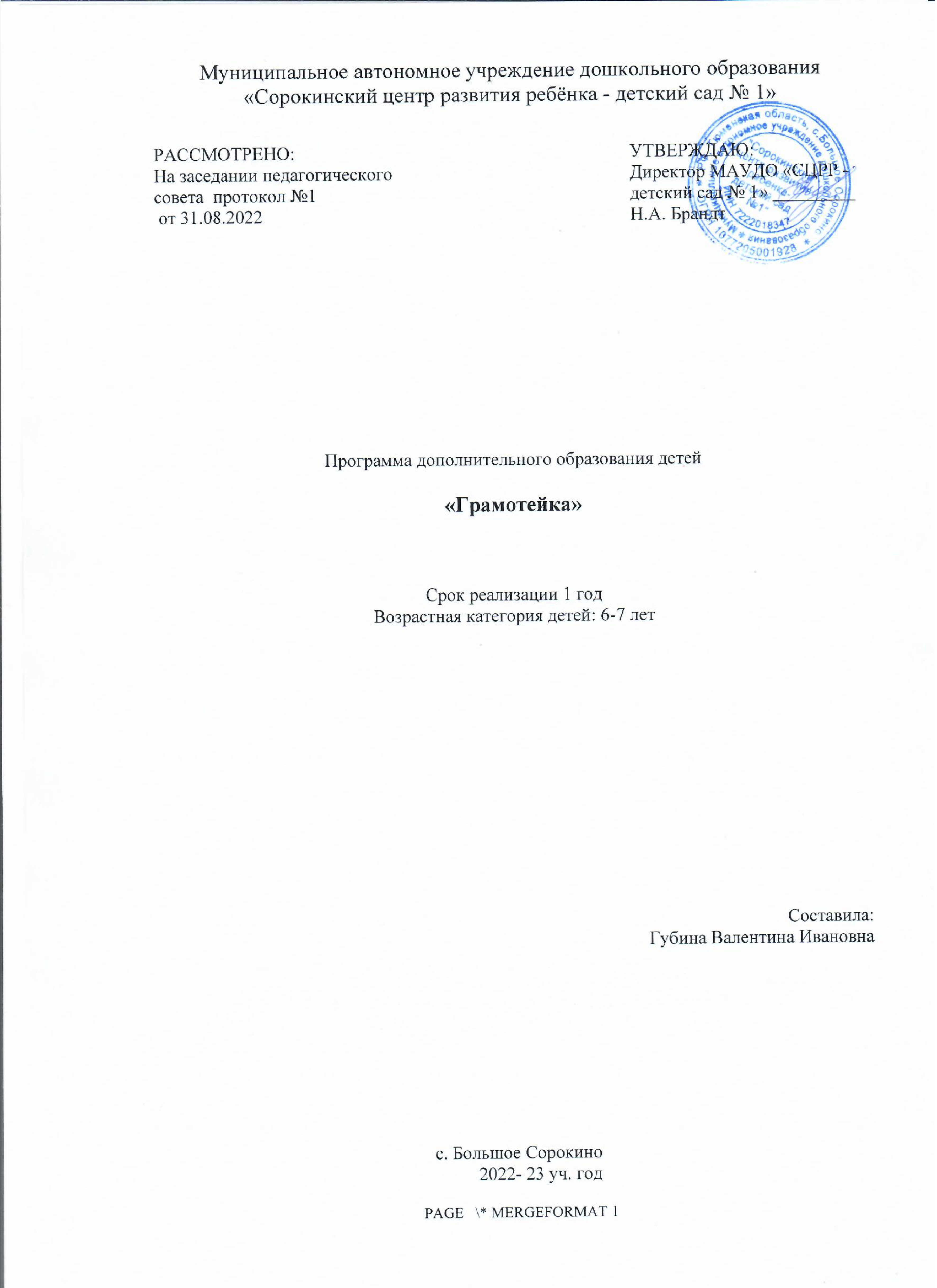 Муниципальное автономное учреждение дошкольного образования«Сорокинский центр развития ребёнка - детский сад № 1»Программа дополнительного образования детей«Грамотейка»Срок реализации 1 годВозрастная категория детей: 6-7 лет Составила:Губина Валентина Ивановнас. Большое Сорокино2022- 23 уч. годОглавлениеI. Пояснительная записка………………………………………..3II. Цель, задачи………………………………………..5III. Учебно-тематический план………………………………………..6IV. Содержание программы ………………..……………7V. Календарно- тематическое планирование.…………………………………………8VI.Организационно-педагогические условия реализации программы ………10VII. Планируемые результаты…………………………………………………………13VIII.Заключение…………………………………………………………………………..15IХ. Библиография……………………………………………………………………….16Пояснительная запискаЧтение – сложный психофизиологический процесс.  В его акте принимают  участие  различные анализаторные системы: зрительная, речеслуховая, речедвигательная.Чтение начинается со зрительного восприятия, различия и узнавания букв. На этой основе происходит соотнесение букв с соответствующими звуками и осуществляется воспроизведение  звукового образа слова - его прочитывание. Вследствие соотнесения звуковой формы слова с его значением осуществляется понимание читаемого.Научиться читать не так-то просто. Знать алфавит и складывать буквы в слоги, а слоги в слова, это ещё не всё. Многие так и остаются на уровне складывания слов, не научившись видеть смысл  в  прочитанном. Обучение чтению, без сомнения, является одним из  главных условий успешного   развития личности. Ребёнок, который начал читать в  дошкольном   возрасте, безусловно, имеет преимущество перед своим не умеющим читать сверстником.Если бы по какой-либо причине ребёнок должен был обладать только одним навыком, то таким навыком, без сомнения, должно было бы стать умение   читать. Этот навык лежит в основе всех занятий, с которыми мы сталкиваемся в жизни.Главная задача работы по обучению чтению дошкольников – сделать для ребенка слово, его звуковую оболочку не только ощутимой, но и привлекательной, интересной. Когда дети в игровом, звукоподражательном действии научились различать гласные и согласные звуки, твердые и мягкие согласные, ставится новая задача запомнить знак, которым записывается на письме данный звук. Для более легкого запоминания графических элементов - букв используются следующие приемы работы: конструирование из палочек, карандашей; лепка из пластилина; рисование  на листе бумаги; штриховка; обводка образца буквы.Обучение чтению предполагает научить детей читать на уровне индивидуальных возможностей каждого ребёнка. В то же время проводится и целенаправленная работа по обогащению, активизации речи, пополнению словарного запаса, совершенствованию звуковой культуры, уточнению значений слов и словосочетаний, развитию диалогической речи.Овладение навыками чтения становится одним из основных, базисных моментов образования, так   как  является частью процесса речевого развития. Одновременно чтение выступает одним из важнейших способов получения информации. Оставляя процесс овладения навыками чтения на первые годы школьной жизни, взрослые ставят ребенка в сложную ситуацию: поток информации, необходимый для усвоения, резко возрастает со вступлением в школьную жизнь. Кроме того, возникает необходимость приспособления детей к новым внешним условиям школы, к изменению режимных моментов, адаптации в новом школьном коллективе. Если к этому добавляются трудности освоения навыков первоначального чтения, то увеличивается опасность, что какой-либо из компонентов новой школьной жизни не будет освоен. Таким образом, необходимость более раннего, чем в школьные годы, обучения детей чтению, продиктована потребностями общественного развития и формирования личности ребенка,  обучения чтению и задач возрастного психического развития ребенка Планирование данной рабочей программы составлено на основе методического пособия«Быстрое обучение чтению» О.Узоровой, Е.Нефедовой. «Практическое пособие по обучению чтению дошкольников с речевыми нарушениями» Е.Куршева с учетом возраста дошкольников. II. Цель, задачиЦелью данной Программы является построение системы обучения чтению дошкольников в возрасте с 6 до 7 лет, предусматривающей полное взаимодействие и преемственность действий специалистов дошкольного образовательного учреждения и родителей детей.Для реализации поставленной цели определены следующие задачи Программы:Овладение умением работать с полным составом звуков и букв русского языка.Обучение дошкольников аналитико-синтетическому слиянию слоговых сочетаний – чтению. Развитие мыслительных процессов (элементов анализа, синтеза, сравнения, обобщения, классификации), способности слышать и воспроизводить звуковой образ слова, правильно передавать его звучание.Применение полученных знаний, умений и навыков в познавательной деятельности.Воспитание культуры общения, которая способствует умению излагать свои мысли, чувства, переживания.Процесс обучения чтению строится на общедидактическихи специфических                принципах:принцип систематичности и последовательности: концентрическое усвоение программы;  организация и последовательная подача материала («от легкого к трудному», «от простого к сложному обучения;принцип наглядности: иллюстративное (наглядное) изображение изучаемых объектов и понятий способствует формированию более полных и четких образов и представлений в сознании дошкольников;принцип доступности и посильности: реализуется в делении  изучаемого материала на этапы и в преподнесении  его детям последовательными блоками и частями, соответственно возрастным особенностям и развитию речи;онтогенетический принцип (учет возрастных особенностей обучаемых).III. Учебно – тематический планПрограмма предназначена для детей 6 – 7 лет.Срок реализации данной программы рассчитан на один год обучения.Продолжительность занятия 30 минут.Количество часов в неделю: 2Количество часов в месяц: 8Количество часов в год: 62IV. Содержание программыСодержание программы   позволяет в занимательной игровой форме усвоить дошкольниками такие понятия, как звук и буква, понять их различия и особенности. Известно, что одной из важных составляющих обучения чтению является хорошо развитый фонематический слух. В процессе освоения программы используются специальные игры, подготавливающие слуховое восприятие, внимание и память дошкольников к работе со звуками речи. Играя со сказочными персонажами, дети знакомится с гласными и согласными звуками, их правильной артикуляцией. В структуру каждого занятия входят также различные игры, способствующие развитию у детей навыков фонематического анализа и синтеза. Гласные и согласные звуки на занятиях соотносятся с образами соответствующих букв, при этом графический образ подкрепляется двустишием о букве, что способствует более быстрому запоминанию материала. Сказочный сюжет и необычные игровые ситуации подкрепляют интерес ребенка к изучению звуков и букв.При составлении программы учитывались индивидуальные и возрастные особенности детей, их потенциальные возможности и способности.Программа направлена на творческое развитие личностных качеств ребенка, его комфортное пребывание в мире, толерантное отношение к окружающим. Программный материал систематизирован и изучается в определенной последовательности: от простого к сложному, от изучения звуков к овладению знаниями о буквах, слиянию слоговых элементов в слова.Важным условием реализации программы является психолого-педагогическая поддержка обучающихся, создание на занятиях комфортной атмосферы для развития индивидуальных способностей детей. Используемый на занятиях дидактический материал понятен и доступен ребенку, пробуждает положительные эмоции, служит адаптацией в новых для него условиях обучения.Совершенствование навыков чтения, формирование языкового чутья происходит в играх различной сложности и направленности. С помощью игр со звуками и буквами поддерживается стойкий интерес к занятиям и желание узнавать новое.V. Календарно- тематическое планирование курса «Грамотейка».2 занятия в неделю, 62 занятия в год.V1.  Организационно-педагогические условия реализации программыСтруктурная организация занятийНа протяжении всех занятий педагог знакомит дошкольников с историей, благодаря использованию которой дети в доступной форме изучают звуки и буквы русского языка. Каждая история про звук и букву может быть использована как самостоятельное занятие, так и как часть занятия. Можно разбить одну историю на несколько частей. Длительность занятия: 30 минут.На первом занятии необходимо- прочитать сказку;- проработать упражнения для губ или язычка;- уточнить правильное произношение звука;- описать звук;- поиграть в игру со звуком.Каждое занятие начинается с вопроса, какой звук и буква были  пройдены на прошлом занятии, актуализируются характеристики пройденного звука, стихотворение про букву.Заканчивается каждое занятие повторением: с каким звуком мы познакомились, чья это «песенка», повторение характеристики звука, стихотворения про букву.Работа со звуком и буквойПрежде чем приступить к изучению звуков и букв, проводятся подготовительные занятия развитие речевого и фонематического слуха; активизация познавательных процессов. Затем начинается процесс ознакомления со звуками и обозначаемыми им графическими элементами – буквами.Последовательность элементов занятия:1. Чтение сказки, рассматривание иллюстраций.2. Выполнение упражнений для губ или язычка (в сказках  про согласные звуки – это элементы артикуляционной гимнастики). Если некоторые дошкольники еще не выговаривают какие-либо звуки или произносят их неправильно, данные упражнения помогут ребенку развить мышцы губ и языка, подготовить речевой аппарат к произношению отсутствующих звуков. 3. Далее изучаемый звук произносится верно, согласно анализу его правильной артикуляции. 4. Затем дошкольников знакомятся с характеристикой звука: какой он – гласный или согласный, твердый или мягкий, звонкий или глухой. Необходимо опираться на тактильный, слуховой, зрительный и двигательный анализаторы при знакомстве с характеристиками звука. Сначала педагог объясняет, как можно узнать, какой это звук:- при произнесении гласного звука воздух изо рта выходит легко и свободно, ему ничего не мешает: ни губы, ни зубы, ни язык, то есть воздух не встречает никакой преграды, препятствия. Гласный звук можно «тянуть» и «петь». Горлышко всегда «гудит» — ребенок дотрагивается тыльной стороной ладони до горла, чтобы почувствовать эту вибрацию. Если дети не чувствуют, как «гудит» горлышко, помогите им: приложите одну руку ребенка к своему горлу, а другую — к его, произнесите звук [Ф] или [С] — горлышко не «гудит» (не вибрирует – голосовые связки не работают), а затем произнесите гласный звук [А] — горлышко «загудит» (голосовые связки вибрируют). Малыш чувствует, как «работает» ваше горлышко, старается повторить звуки так же, ладонью ощущая вибрацию своих голосовых связок;- при произнесении согласного звука воздуху всегда мешают выходить свободно изо рта либо губы, либо губы и зубы, либо язык (воздух встречает преграду, препятствие на своем пути).Для того, чтобы определить звонкость-глухость согласного звука, используйте тот же прием с горлышком — если горлышко «гудит», значит, звук звонкий, если не «гудит» — глухой. Можно прижимать ладошки к ушам: если уши «гудят», значит, звук звонкий, если не «гудят» — глухой.- определить твердость-мягкость звука, предложите ребенку обратить внимание на губы: при произнесении мягкого согласного звука губы «улыбаются». Произнесите перед зеркалом твердый звук [Ф] (губы находятся в нейтральном положении), а затем произнесите мягкий звук [Ф'] (губы растянулись в улыбке). Можно «помочь» кулачком: при произнесении твердого звука нужно сильно сжать кулачок, при произношении мягкого звука сжать кулачок слабо.Затем ребенок сам перечисляет все характеристики звука, используя предложенные приемы.5. Затем на занятиях вводятся и применяются игры с новым звуком: в каждой сказке представлена игра, развивающая речевой слух (фонематическое восприятие, анализ, синтез и представление). Используя эти игры на каждом занятии, педагог готовит речевой слух дошкольников к усвоению навыков чтения.6. Далее, с помощью Буковки, вводится графический образ звука — буква. Расскажите стихотворение про букву.7. Используемые приемы закрепления образа буквы:- «рисование» буквы пальчиком в воздухе, на столе;- выкладывание печатной буквы из карандашей, счетных палочек, спичек, шнурков или других предметов;- выполнение изображения буквы пальчиком на манке, другой мелкой крупе.- построение буквы из крупных и мелких пуговиц, бусинок, фасоли, гороха, гречи на столе;- игра «Волшебный мешочек»: педагог предлагает детям доставать буквы из мешочка и называть их. - педагог пальчиком «пишет» букву на тыльной стороне ладони, а  ребенок, называет эту букву. Затем ребенок отгадывает букву с закрытыми глазами.8. В конце занятия дошкольники читают слоги с изучаемой буквой (слитно, не разделяя слог на отдельные звуки). Если дети уже хорошо справляются с этим заданием, можно постепенно переходить к чтению слов.Взаимодействие с родителями в процессе обучения чтениюОсуществление полноценного образовательного процесса  обучения чтению невозможно без включения и активного участия родителей дошкольников.  Овладение навыками чтения особенно в дошкольном возрасте требует ежедневной актуализации и закрепления знаний о звуках и буквах, полученных на занятиях. Без поддержки и систематических упражнений в домашних условиях, без заинтересованности родителей дошкольников в успехе процесса обучения невозможно полноценное овладение навыками аналитико – синтетического слияния звуко – буквенных сочетаний.На протяжении всей реализации содержания учебного материала программы родители являются неотъемлемыми участниками образовательного процесса: они ознакомлены с требованиями, целями и задачами обучения; осведомлены о необходимости выполнения домашних заданий  и постоянного закрепления и упрочения материала изученного с педагогом. Основные правила для родителей по организации домашних занятий с дошкольниками в процессе обучения чтению: 1.Играйте! Игра - естественное состояние дошкольника, наиболее активная форма познания мира, наиболее эффективная форма обучения. Обучение дошкольника должно проходить как бы между прочим, в игровой ситуации, в обстановке увлекательного дела.2. Поддерживайте интерес к занятиям, используйте разнообразные игры и пособия.3. Важна не длительность занятий, а их частота. 4. Будьте последовательными в обучении чтению.5. Ваши указания и инструкции должны быть короткими, но емкими - ребенок дошкольного возраста не способен воспринимать длинные инструкции.6. Приступайте к обучению чтению только в том случае, если устная речь ребенка достаточно развита. Если речь ребенка изобилует ошибками в согласовании слов, в слоговой структуре слов или дефектами звукопроизношения, следует в первую очередь обратиться к логопеду.7. Овладение чтением требует от ребенка большого умственного и физического напряжения. Поэтому на каждом занятии обязательно сочетайте учебные упражнения с разминками (физминутка, пальчиковая гимнастика, подвижная игра).8. Ребенок - это не уменьшенная копия взрослого. Ребенок имеет право не знать и не уметь! Будьте терпеливы!9. Не сравнивайте успехи вашего ребенка с успехами других детей. Темп освоения навыка чтения индивидуален для каждого ребенка.10. Для каждого ребенка существует свой оптимальный способ обучения чтению. Постарайтесь найти именно те приемы и методы работы, которые соответствуют его индивидуальным особенностям.11. Никогда не начинайте занятия, если у вас или вашего ребенка плохое настроение: такие занятия не принесут успеха!VII. ПЛАНИРУЕМЫЕ РЕЗУЛЬТАТЫVIII. ЗаключениеРеализация программы по обучение чтению дошкольников в игровой форме «Грамотейка» способствует развитию у воспитанников дошкольных учреждений фонематического слуха и восприятия; формированию верных и точных артикуляционных укладов при произношении звуков речи; закреплению  представлений о всех буквах алфавита;  сознательному овладению навыками аналитического чтения.Задача обучить детей читать и писать не ставится. Основная задача программы - способствовать развитию звукобуквенного анализа, повышению интереса обучающихся к чтению. Занятия по данной программе способствуют активизации высших психических функции дошкольников: расширению объема внимания и восприятия; развитию памяти и логического мышления.IХ. БиблиографияБелоусова Л.Е. Ура, я научился! [Текст] /  Л.Е. Белоусова. - СПб.: «ДЕТСТВО-ПРЕСС», 2004. – 144 с.Быкова И. А. Обучение детей грамоте в игровой форме: Методическое пособие [Текст] / И.А. Быкова. – СПб: «ДЕТСТВО-ПРЕСС», 2005. – 112с.Глинка Г.А. Буду говорить, читать, писать правильно [Текст] / Г.А. Глинка. - М: «Питер», 1997. – 288 с.Колесникова Е.В. Развитие звуко - буквенного анализа у детей 5-6 лет [Текст] / Е.В. Колесникова. -М.: «Гном и Д», 2000. – 80 с.Колесникова Е. В. Развитие звуковой культуры речи у детей 3-4 лет [Текст] / Е.В. Колесникова. - М.: «Гном и Д». 2000. – 96 с.Колесникова Е.В. Развитие фонематического слуха у дошкольников [Текст] / Е.В. Колесникова. -М.: «Гном и Д», 2000. – 96 с.Колесникова Е.В., Баренцева Н. С. Развитие фонематического слуха у дошкольников [Текст] / Е.В. Колесникова, Н.С. Баренцева. - М.: «Гном-Пресс», 1995. – 38 с.Савичев В.Н. Азбука веселая в картинках и стихах [Текст] / В.Н. Савичев. - Ярославль: «Академия развития», 1997. – 48 с.Садовникова И.Н. Нарушения письменной речи и их преодоление у младших школьников [Текст] / И.Н. Садовникова. - М.: «ВЛАДОС», 1997. – 256 с.Сказка о веселом язычке [Текст]. - М.: Издательский дом «Карапуз», 2002. – 80 с.Ткаченко Т.А. Логопедическая тетрадь «Развитие фонематического восприятия и навыков звукового анализа» [Текст] / Т.А. Ткаченко. - СПб.: «ДЕТСТВО-ПРЕСС», 1998. – 32 с.Ткаченко Т.А. Специальные символы в подготовке детей 4-х лет к обучению грамоте [Ткаченко]  / Т.А. Ткаченко. - М.: «Гном и Д», 2000. – 48 с.РАССМОТРЕНО:На заседании педагогического совета  протокол №1 от 31.08.2022УТВЕРЖДАЮ:Директор МАУДО «СЦРР -  детский сад № 1» _________ Н.А. Брандт         п/пЗадачиСодержание  деятельности.Методы  и  приёмы.1.Знакомство  спонятием  «Звук».1.Аккустические  характеристикизвука.2.Дифференциация  гласных  и  согласных  звуков.3.Определение  твёрдости  -  мягкости  согласных  звуков.4.Определение  звонкости  -глухости  согласных  звуков.5.Выделение  в  слове  гласных,согласных  ( твёрдых,  мягких,звонких,  глухих).6.Выделение  звука  в  начале, конце, середине  слова.7.Определение  положения  звука  в  слове.8.Звуковой  анализ  и  синтез  состава  слогов  и  слов.9.Составление  и  чтение  слогов  и  слов.2.Знакомство  с  понятием  «Слог».1.Слоговой  анализ  слов.2.Подбор  слов  на  заданное  количество  слогов.3.Подбор  слов  на  заданный  слог.4.Составление  и  чтение  прямых  и  обратных  слогов.3.Знакомство  с  понятием  «Слово».1.Составление  и  чтение  слов  из  букв  и  слогов.2.Изменение  слов  путём  замены,  перестановки,  добавления,  исключения  звуков  или  слогов.3.Восстановление  нарушенной  последовательности  звуков  или  слогов  в  структуре  слова.4.Последовательное преобразованиеслова  в  другие  слова путём  неоднократного  изменения  его  звукового  или  слогового  состава.4.Знакомство  с  понятием  «Буква».1.Знакомство  с буквами  алфавита.2.Дифференциация  понятий  «Звук»  и  «Буква».3.Узнавание  гласных  и  согласных  букв.4.Соотнесение  букв  и  звуков.5.Обогащение,  уточнение  и  расширение  рамок  словарного  запаса.  1.Увеличение  объёма  пассивного  словарного  запаса  всех  видов.2.Расширение  объёма  активного  словарного  запаса  всех  видов.3.Развитие  лексических  значений  слов.4.Формирование  представлений  о  многозначности  слов.5.Работа  с  синонимами  и  антонимами.6.Формирование  грамматически  правильной  речи.1.Развитие  навыков  словообразования  приставочным,  суффиксальным  и  смешанным  способами.2.Образование  однокоренных  слов.3.Согласование  разных  частей  речи  в  роде,  числе,  падеже.4.Формирование  предложно  -  падежных  конструкций  с  простыми  и  сложными  предлогами.7.Развитие  связной  речи.1.Формирование  навыков  составления  различных  типов  предложений.2.Составление  рассказов  различных  типов  и  видов  сложности.3.Обучение  пересказыванию  разных  видов  сложности.4.Развитие  диалогической  и  монологической  речи.8.Развитие  мелкой  моторики.1.Печатание  в  тетрадях  букв,  слогов  и  слов.2.Рисование  по  точкам,  трафарету.3.Штриховка.4.Складывание  разрезных  предметных  и  сюжетных  картинок.9.Развитие  психических  процессов.1.Развитие  всех  видов  памяти.2.Развитие  всех  видов  внимания.3.Развитие  всех  видов  восприятия.4.Развитие  вербально  -  логических  форм  мышления.Неделя № п/п№ п/пТема Кол-во чОктябрь11 1Гласный звук [а], буквы Аа1Октябрь12 2Гласный звук [у], буквы Уу123 3Гласные звуки [а] [у], буквы А У. Закрепление. 124 4Гласный звук [о], буквы Оо. Деление слов на слоги.135 5Гласный звук [и], буквы Ии, разбор предложения.136 6Гласные звуки [о] [и], буквы О, И. Закрепление.147 7Звуки [т], [т’], буквы Тт. 148 8Закрепление звуков [а], [у], [о], [и], [т]1Ноябрь11 9Гласный звук [ы], буква ы.1Ноябрь12 10Обобщение изученного. 123 11Звуки [м], [м’], буквы Мм.12412Звуки [м], [м’], буквы Мм. Чтение слогов – слияний.13513Звуки [н], [н’], буква Нн. Деление слов на слоги.13614Звуки [н], [н’], буква Нн. Закрепление.14715Звуки [с], [с’], буква Сс. Чтение слогов.14816Звуки [с], [с’], буква Сс. Составление предложений.11Декабрь1117Звуки [к], [к’], буквы Кк. 1Декабрь1218Звуки [к], [к’], буквы Кк. Закрепление.12319Звуки [л], [л’], буквы Лл.12420Звуки [л], [л’], буквы Лл. Чтение слогов, слов с изученными буквами.13521Звуки [р], [р’], буквы Рр. 13622Звуки [р], [р’], буквы Рр. Сопоставление звуков [л], [р]14723Звуки [в], [в’], буквы Вв.14824Звуки [в], [в’], буквы Вв. Закрепление.1Январь2125 Буквы Е, е, обозначающие звуки [й’э].1Январь2226Гласные буквы Е е, обозначающие звуки [й’э]. Продолжение работы.13327Звуки [п], [п’], буквы Пп. 13428Звуки [п], [п’], буквы Пп.  Чтение слогов, слов.14529Звуки [з], [з’], буквы Зз.14630Сопоставление звуков [з], [с]1Февраль1131Звуки [б], [б’], буквы Бб.1Февраль1232Звуки [б], [б’], буквы Бб. Закрепление. 12333Звуки [д], [д’], буквы Дд.12434Звуки [д], [д’], буквы Дд. Чтение слогов, слов.13535Буквы Я, я, обозначающие звуки [й’а].13636Разбор предложений. Чтение слогов, слов с изученными буквами.14737Звуки [г], [г’], буквы Гг.14838Звуки [г], [г’], буквы Гг. Закрепление.1Март1139Звук [ш]. Секрет звука [ш]. Буквы Шш.1Март1240Звук [ш].  Буквы Шш. Чтение слогов, слов.12341Звук [ж]. Секрет звука [ж]. Буквы Жж.12442Сопоставление звуков [ш], [ж].13543Буквы Ё, ё, обозначающие два звука [й’о] 13644Буквы Ё, ё, обозначающие два звука [й’о]. Закрепление.14745Мягкий согласный звук [й’]. Буквы Й, й.14846Чтение слов с буквой й. (закрепление) Сопоставление звуков [й’], [и].1Апрель1147Звуки [х], [х’], буквы Хх. 1Апрель1248Звуки [х], [х’], буквы Хх. Закрепление.12349Буквы Ю, ю, обозначающие звуки [й’у].12450Буквы Ю, ю, обозначающие звуки [й’у]. Закрепление. 13551Твердый согласный звук [ц], буквы Ц, ц.13652Чтение слов с буквами Ц, ц. (закрепление)14753Гласный звук[э]. Буквы Э, э.14854Чтение слов с буквами Э, э (закрепление)1Май1155Мягкий согласный звук [щ’], буквы Щ, щ.1Май1256Мягкий согласный звук [щ’], буквы Щ, щ. Закрепление.12357Согласные звуки [ф], [ф’], буквы Ф, ф.12458Чтение слов, предложений с буквами Ф, ф. Сопоставление слогов и слов с буквами в и ф.13559Буква Ь – показатель мягкости.13660Буква Ь – показатель мягкости. Закрепленпие.14761Буква Ъ. разделительный Ъ.14862Закрепление. Чтение слов с Ь и Ъ.1Итоговое занятие.п/пЗадачиПрогнозируемый  результат.1.Знакомство  спонятием  «Звук».1.Умение  дифференцировать  гласные  и согласные  звуки.2. Умение  определять  твёрдость  -  мягкость  согласных  звуков.3. Умение  определять  звонкость  -глухость  согласных  звуков.4. Умение  выделять  в  слове  гласные, согласные  (твёрдые,  мягкие, звонкие,  глухие).5. Умение  определять  позицию  звука  в  начале, конце, середине  слова.6. Умение  производить  звуковой  анализ  и  синтез  состава  слогов  и  слов.7. Умение  составления  и  чтения  слогов  и  слов.2.Знакомство  с  понятием  «Слог».1. Умение  производить  слоговой  анализ  слов.2. Умение подбирать  слова  на  заданное  количество  слогов.3. Умение  подбирать  слова  на  заданный  слог.4.Умение  составлять  и  читать  прямые  и  обратные  слоги.3.Знакомство  с  понятием  «Слово».1. Умение  составлять  и  читать  слова  из  букв  и  слогов.2. Умение  изменять  слова  путём  замены,  перестановки,  добавления,  исключения  звуков  или  слогов.3.Умение восстанавливать  нарушенную  последовательность  звуков  или  слогов  в  структуре  слова.4.Умение последовательного преобразования слова  в  другие  слова путём  неоднократного  изменения  его  звукового  или  слогового  состава.4.Знакомство  с  понятием  «Буква».1.Знакомство  с буквами  алфавита.2.Умение дифференцировать  понятия  «Звук»  и  «Буква».3.Умение  узнавать  гласные  и  согласные  буквы.4.Умение  соотносить буквы  и  звуки.5.Обогащение,  уточнение  и  расширение  рамок  словарного  запаса.  1.Увеличение  объёма  пассивного  словарного  запаса  всех  видов.2.Расширение  объёма  активного  словарного  запаса  всех  видов.3.Развитие  лексических  значений  слов.4.Формирование  представлений  о  многозначности  слов.5.Умение  различать  с  синонимы  и  антонимы.6.Формирование  грамматически  правильной  речи.1.Умение образовывать  слова  приставочным,  суффиксальным  и  смешанным  способами.2.Умение  образовывать  однокоренные  слова.3.Умение  согласовывать  разные  части  речи  в  роде,  числе,  падеже.4.Умение  использовать  предложно  -  падежные  конструкции  с  простыми  и  сложными  предлогами.7.Развитие  связной  речи.1.Умение составлять  предложения  различных  типов.2.Умение  составлять  рассказы  различных  типов  и  видов  сложности.3.Умение  пересказывать  произведения  разных  видов  сложности.4.Развитие  диалогической  и  монологической  речи.8.Развитие  мелкой  моторики.1.Умение  печатать  в  тетрадях  буквы,  слоги    и  слова.2.Умение рисовать  по  точкам,  трафарету.3.Умение  штриховать.4.Умение  складывать  разрезные,  предметные  и  сюжетные  картинки.9.Развитие  психических  процессов.1.Развитие  всех  видов  памяти.2.Развитие  всех  видов  внимания.3.Развитие  всех  видов  восприятия.4.Развитие  вербально  -  логических  форм  мышления.